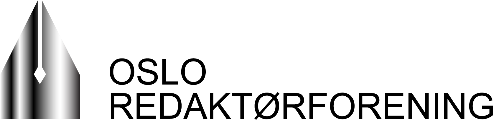 Avlevert fra valgkomiteen i Oslo Redaktørforening, mandag 27. februar 2023:Innstilling, nytt styre OR 2023Leder: David Stenerud, ABC Nyheter (gjenvalg, i styret fra 2017, leder siden 2022)Nestleder: Helje Solberg, NRK (gjenvalg, i styret fra 2013, nestleder siden 2022)Styremedlem: Hilde Schjerve, NTB (vara siden 2022)Varamedlem: Tone Tveøy Strøm-Gundersen, Aftenposten (ny)Varamedlem Danby Choi, Subjekt (vara siden 2022)Valgkomiteen har bestått av Gøril Huse og Lars West Johnsen (leder). Tinna Gudmundsdottir meldte forfall på grunn av jobbskifte.På vegne av valgkomiteen,Lars West Johnsen, leder